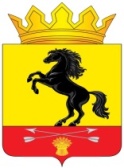                 АДМИНИСТРАЦИЯ	МУНИЦИПАЛЬНОГО ОБРАЗОВАНИЯ       НОВОСЕРГИЕВСКИЙ РАЙОН         ОРЕНБУРГСКОЙ ОБЛАСТИ                 ПОСТАНОВЛЕНИЕ_10.09.2020____       №  __791-п________                  п. Новосергиевка Об установлении расходного обязательства муниципального образования Новосергиевский район Оренбургской области по осуществлению полномочий в сфере образования на 2020 годВ целях решения вопросов местного значения в соответствии с полномочиями, определенными Федеральным законом от 6 октября 2003 года № 131-ФЗ «Об общих принципах организации местного самоуправления в Российской Федерации», Федеральным законом "Об образовании в Российской Федерации" от 29.12.2012 N 273-ФЗ и руководствуясь статьей 25 пунктом 2 Устава муниципального образования Новосергиевский район Оренбургской области:Установить расходное обязательство муниципального образования Новосергиевский район Оренбургской области:1.1. На дополнительное финансовое обеспечение мероприятий по организации бесплатного горячего питания обучающихся, получающих начальное общее образование в  общеобразовательных организациях Новосергиевского района.1.2. На дополнительное финансовое обеспечение мероприятий по организации питания обучающихся 5-11 классов в общеобразовательных организациях Новосергиевского района.1.3. На обеспечение выплаты ежемесячного денежного вознаграждения за классное руководство педагогическим работникам государственных образовательных организаций и муниципальных образовательных организаций, реализующих образовательные программы начального общего, основного общего и среднего общего образования, в том числе адаптированные основные общеобразовательные программы, на 2020 год.Установить, что финансовое обеспечение расходного обязательства, указанного:- в пункте 1.1 настоящего постановления, осуществляется за счет поступающих субсидий из федерального, областного и местного бюджета,- в пункте 1.2 настоящего постановления, осуществляется за счет поступающих субсидий из областного бюджета и средств местного бюджета,2- в пункте 1.3 настоящего постановления, осуществляется за счет поступающих субсидий из федерального бюджета.Органом, осуществляющим данное полномочие, является МКУ «Отдел образования администрация муниципального образования Новосергиевский район Оренбургской области.Контроль за исполнением настоящего постановления возложить на заместителя главы администрации района по финансовым вопросам – начальника финансового отдела - Попову Л.И.Постановление вступает в силу со дня его официального опубликования и распространяется на правоотношения, возникшие с 1 сентября 2020 года, и подлежит размещению на официальном сайте администрации Новосергиевского района.  Глава администрации района                                                                           А.Д. Лыков Разослано: финансовому отделу, отделу образования, прокурору, орготделу.